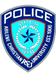 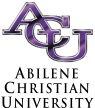 ABILENE CHRISTIAN UNIVERSITY POLICE DEPARTMENT  PERSONNEL COMPLAINT/COMMENDATION FORMThe ACUPD strives to deliver professional police services to the community. If you have a complaint or a compliment regarding any services provided or any interaction with ACUPD personnel, please use this form to notify ACUPD command staff of the situation and your concerns. The completed form can be mailed to ACUPD, ACU Box 28010, Abilene TX., 79699 or hand-delivered to any ACUPD employee at ACUPD, 1634 Campus Court, Abilene TX.,Complaints and Commendations will be forward to the ACU Chief of Police or designee for investigation and follow-up. DATE: ______________ CITIZEN’S FULL NAME (PRINT OR TYPE) CITIZEN’S FULL NAME (PRINT OR TYPE) CITIZEN’S ADDRESS CITIZEN’S ADDRESS TELEPHONE NO. TELEPHONE NO. DAY & DATE OF INCIDENT(S) DAY & DATE OF INCIDENT(S) DAY & DATE OF INCIDENT(S) APPROXIMATE TIME OF INCIDENT(S) APPROXIMATE TIME OF INCIDENT(S) APPROXIMATE TIME OF INCIDENT(S) LOCATION WHERE INCIDENT OCCURRED LOCATION WHERE INCIDENT OCCURRED LOCATION WHERE INCIDENT OCCURRED LOCATION WHERE INCIDENT OCCURRED LOCATION WHERE INCIDENT OCCURRED LOCATION WHERE INCIDENT OCCURRED IF ANYONE WAS  ARRESTED OR CITED PROVIDE THEIR NAME ( IF KNOWN)IF ANYONE WAS  ARRESTED OR CITED PROVIDE THEIR NAME ( IF KNOWN)IF ANYONE WAS  ARRESTED OR CITED PROVIDE THEIR NAME ( IF KNOWN)ARRESTEES  ADDRESS (IF KNOWN)ARRESTEES  ADDRESS (IF KNOWN)TELEPHONE NO.  (IF KNOWN)INDICATE YOUR RELATIONSHIP (IF ANY) TO ANYONE ARRESTED OR CITED IN THE INCIDENT  INDICATE YOUR RELATIONSHIP (IF ANY) TO ANYONE ARRESTED OR CITED IN THE INCIDENT  INDICATE YOUR RELATIONSHIP (IF ANY) TO ANYONE ARRESTED OR CITED IN THE INCIDENT  INDICATE YOUR RELATIONSHIP (IF ANY) TO ANYONE ARRESTED OR CITED IN THE INCIDENT  INDICATE YOUR RELATIONSHIP (IF ANY) TO ANYONE ARRESTED OR CITED IN THE INCIDENT  INDICATE YOUR RELATIONSHIP (IF ANY) TO ANYONE ARRESTED OR CITED IN THE INCIDENT  NAME OF INVOLVED ACUPD EMPLOYEE (IF NAME IS NOT KNOWN, LIST ANY OTHER IDENTIFYING INFO ) NAME OF INVOLVED ACUPD EMPLOYEE (IF NAME IS NOT KNOWN, LIST ANY OTHER IDENTIFYING INFO ) NAME OF INVOLVED ACUPD EMPLOYEE (IF NAME IS NOT KNOWN, LIST ANY OTHER IDENTIFYING INFO ) NAME OF INVOLVED ACUPD EMPLOYEE (IF NAME IS NOT KNOWN, LIST ANY OTHER IDENTIFYING INFO ) NAME OF INVOLVED ACUPD EMPLOYEE (IF NAME IS NOT KNOWN, LIST ANY OTHER IDENTIFYING INFO ) NAME OF INVOLVED ACUPD EMPLOYEE (IF NAME IS NOT KNOWN, LIST ANY OTHER IDENTIFYING INFO ) WITNESS OR WITNESSES (IF ANY)-WITNESS OR WITNESSES (IF ANY)-WITNESS OR WITNESSES (IF ANY)-WITNESS OR WITNESSES (IF ANY)-WITNESS OR WITNESSES (IF ANY)-WITNESS OR WITNESSES (IF ANY)-               NAME OF WITNESS ADDRESS OF WITNESSADDRESS OF WITNESSADDRESS OF WITNESSTELEPHONE NO.TELEPHONE NO.NATURE OF COMPLAINT or COMMENDATIONCLEARLY INDICATE THE NATURE OF YOUR COMPLAINT OR COMMENDATION. (USE THE REVERSE SIDE OF THIS FORM IF MORE SPACE IS NEEDED.)NATURE OF COMPLAINT or COMMENDATIONCLEARLY INDICATE THE NATURE OF YOUR COMPLAINT OR COMMENDATION. (USE THE REVERSE SIDE OF THIS FORM IF MORE SPACE IS NEEDED.)NATURE OF COMPLAINT or COMMENDATIONCLEARLY INDICATE THE NATURE OF YOUR COMPLAINT OR COMMENDATION. (USE THE REVERSE SIDE OF THIS FORM IF MORE SPACE IS NEEDED.)NATURE OF COMPLAINT or COMMENDATIONCLEARLY INDICATE THE NATURE OF YOUR COMPLAINT OR COMMENDATION. (USE THE REVERSE SIDE OF THIS FORM IF MORE SPACE IS NEEDED.)NATURE OF COMPLAINT or COMMENDATIONCLEARLY INDICATE THE NATURE OF YOUR COMPLAINT OR COMMENDATION. (USE THE REVERSE SIDE OF THIS FORM IF MORE SPACE IS NEEDED.)NATURE OF COMPLAINT or COMMENDATIONCLEARLY INDICATE THE NATURE OF YOUR COMPLAINT OR COMMENDATION. (USE THE REVERSE SIDE OF THIS FORM IF MORE SPACE IS NEEDED.)CITIZEN SIGNATURE                                                                                                                           CITIZEN SIGNATURE WITNESSED BY:     _________________________________________________________                                             _____________________________________________________                                                                                                             DATE/TIMECOPY RECEIVED:                                                                                                                                 ________ CITIZEN  REFUSED TO SIGN_________________________________________________________                                             ________  OTHER (EXPLAIN)EMPLOYEE SIGNATURE                                        DATE/TIME                                                                                                            CITIZEN SIGNATURE                                                                                                                           CITIZEN SIGNATURE WITNESSED BY:     _________________________________________________________                                             _____________________________________________________                                                                                                             DATE/TIMECOPY RECEIVED:                                                                                                                                 ________ CITIZEN  REFUSED TO SIGN_________________________________________________________                                             ________  OTHER (EXPLAIN)EMPLOYEE SIGNATURE                                        DATE/TIME                                                                                                            CITIZEN SIGNATURE                                                                                                                           CITIZEN SIGNATURE WITNESSED BY:     _________________________________________________________                                             _____________________________________________________                                                                                                             DATE/TIMECOPY RECEIVED:                                                                                                                                 ________ CITIZEN  REFUSED TO SIGN_________________________________________________________                                             ________  OTHER (EXPLAIN)EMPLOYEE SIGNATURE                                        DATE/TIME                                                                                                            CITIZEN SIGNATURE                                                                                                                           CITIZEN SIGNATURE WITNESSED BY:     _________________________________________________________                                             _____________________________________________________                                                                                                             DATE/TIMECOPY RECEIVED:                                                                                                                                 ________ CITIZEN  REFUSED TO SIGN_________________________________________________________                                             ________  OTHER (EXPLAIN)EMPLOYEE SIGNATURE                                        DATE/TIME                                                                                                            CITIZEN SIGNATURE                                                                                                                           CITIZEN SIGNATURE WITNESSED BY:     _________________________________________________________                                             _____________________________________________________                                                                                                             DATE/TIMECOPY RECEIVED:                                                                                                                                 ________ CITIZEN  REFUSED TO SIGN_________________________________________________________                                             ________  OTHER (EXPLAIN)EMPLOYEE SIGNATURE                                        DATE/TIME                                                                                                            CITIZEN SIGNATURE                                                                                                                           CITIZEN SIGNATURE WITNESSED BY:     _________________________________________________________                                             _____________________________________________________                                                                                                             DATE/TIMECOPY RECEIVED:                                                                                                                                 ________ CITIZEN  REFUSED TO SIGN_________________________________________________________                                             ________  OTHER (EXPLAIN)EMPLOYEE SIGNATURE                                        DATE/TIME                                                                                                            